LYNN GROVE ACADEMY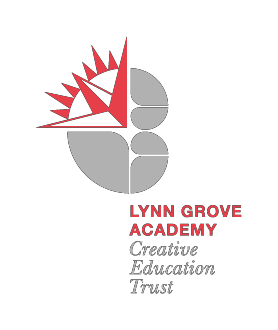 INFORMATION FOR APPLICANTSAbout the school and local areaOur pupils make Lynn Grove a great place to work. In our school you will find lively positive young people with open minds who are ready to make the best of opportunities that come their way. They readily uphold our core values of mutual respect, hard work and kindness. They are polite, considerate and engaging; we have many reasons to be proud of them.We are a large and friendly staff team who understand the importance of collaboration to support all our pupils to achieve their full potential.  We invest heavily in professional development and believe in working closely with our neighbouring schools.Our ambition is that every young person should leave us with the attributes of a successful young adult ready for the next stage of their education or training. Through our lessons and through our extracurricular offer we aim to foster a love of learning and interests that will be enriching and sustaining well into adult life.We are committed to offering a broad and balanced curriculum that allows all pupils to follow their interests and supports them to achieve highly.  We never underestimate the importance of pastoral support and have structures in place to provide care and guidance through the challenges of teenage years.   The pastoral team makes a significant contribution to the positive social, moral, cultural and spiritual life of the school. We are proud to be members of the Creative Education Trust family of schools.  As a CET school we have access to outstanding support from the very best experts in school improvement and professional development.  Our pupils benefit from an exciting offer of cross trust enrichment activities and an innovative approach to cross curricular development through the ‘Knowledge Connected’ programme.We have outstanding facilities.  At the heart of the school is our wonderful library which is open daily from 0800 to 1730; popular with pupils, it supports our determination that ‘Lynn Grove Reads!’  Our strong sporting provision is enhanced by our extensive playing fields, 3G pitch and newly opened Hard Court Arena.  Imaginative planning has enabled us to suite subject areas together and to provide extensive social space for our learners during break periods.  We have excellent provision for ICT and an impressive Virtual Learning Environment.We are fortunate to enjoy great support from Lynn Grove parents who show a real interest in the progress of their sons and daughters and contribute to the sense that our school is at the very heart of our community.Lynn Grove is situated between Bradwell and Gorleston, which form part of Great Yarmouth.   The surrounding countryside is beautiful and a popular destination for lovers of the outdoors; with the Norfolk Broads National Park in easy reach.   The school is very near to the coast where you will find miles and miles of sandy beaches. House prices in the local area remain competitive.   The school is situated in a quiet residential area surrounded by extensive playing fields.  We are well positioned for very easy access from Norwich or North Suffolk and we have ample parking for all our staff.  We are oversubscribed and there are currently 1020 pupils on roll. The Media Studies DepartmentMedia Studies at Lynn Grove is a popular and very successful Key Stage 4 subject.  There are classes in both year 10 and 11 following a GCSE course.  Many pupils go on to study Media Studies at KS5 and beyond.Along with a well-equipped classroom, there is a very well resourced media suite and recording studio.  The in house radio station provides great opportunities for developing broadcasters and journalists and we enjoy a number of live broadcasts from school events.  The curriculum is enriched by a number of popular trips and visits.  Pupils complete the course having developed substantial practical skills along with the ability to be rigorous in their analysis and creative in their thinking.The Media Studies department along with Music, Photography & Art and Drama, is part of the Expressive Arts Faculty.   Teachers across the faculty collaborate professionally and work together with pupils facing projects.We are keen to work with a colleague who will maintain the emphasis on developing pupils’ practical skills and is eager to work collaboratively with other departments and thus contribute to enriching the social moral and cultural aspects of our work with our young people.The English DepartmentThe English department is a cohesive dynamic team of dedicated teachers.  The department is highly successful achieving great results and English is a popular subject in the school.  We teach AQA English language and literature in the upper school.  There are excellent and well-resourced schemes of work in the department.Person SpecificationThe Creative Education Trust is committed to safeguarding and promoting the welfare of our children and young people and expects all staff and volunteers to share this commitment.  The successful applicant will be required to undertake relevant safeguarding checks in line with Government safer recruitment guidelines.  Essential DesirableQualificationsQualified Teacher StatusDegree in relevant subjectMaster’s level degreeExperienceSuccessful experience of teaching at key stages 3 and 4Recent relevant work experienceKnowledge and understandingProven ability to deliver well planned and stimulating lessons Demonstrable knowledge and understanding of effective behavior management strategies and the ability to put these into practiceGood knowledge of what constitutes effective teaching and learning Experience of devising strategies to support less able children and extend the more ableKnowledge of current educational trends and initiatives Understanding of the principles and practice of assessment for learningSkillsData analysis skillsGood organisational skillsGood communication skillsProven ability to establish productive professional relationships with children, colleagues, and parents.  Equal opportunitiesCommitment to inclusion and diversityOther requirementsHigh expectations for every student Determination to make a difference to the learning and experiences of students inside and outside the classroom